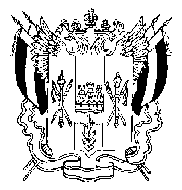 ТЕРРИТОРИАЛЬНАЯ  ИЗБИРАТЕЛЬНАЯ  КОМИССИЯГОРОДА НОВОЧЕРКАССКА РОСТОВСКОЙ ОБЛАСТИПОСТАНОВЛЕНИЕ        от  10   сентября  2018 г. 		        					      № 77-5г. Новочеркасск				Об итогах голосования на выборах депутатов Законодательного Собрания Ростовской области шестого созыва 
по одномандатному избирательному округу № 11 Новочеркасский избирательный округ На основании данных первых экземпляров протоколов № 1 участковых избирательных комиссий об итогах голосования на выборах депутатов Законодательного Собрания Ростовской области шестого созыва по одномандатному избирательному округу № 11 Новочеркасский избирательный округ Территориальная избирательная комиссия города Новочеркасска Ростовской области установила, что в голосовании приняли участие 30599 избирателей.Голоса избирателей, поданные за зарегистрированных кандидатов, распределились следующим образом:Кисляков Сергей Васильевич				-  5006 голосов;Кутырёв Андрей Андреевич    			- 11558 голосов;Макаренко Екатерина Александровна       	-   4078 голосов;Подуст Сергей Федорович				-   8524 голосовНа основании пункта 2 части 2, части 6 статьи 62 Областного закона от 12.05.2016  № 525-ЗС «О выборах и референдумах в Ростовской области»,Территориальная избирательная комиссия города Новочеркасска Ростовской области ПОСТАНОВЛЯЕТ:1. Утвердить протокол № 1 и сводную таблицу № 1 Территориальной избирательной комиссии города Новочеркасска Ростовской области об итогах голосования на выборах депутатов Законодательного Собрания Ростовской области шестого созыва по одномандатному избирательному округу № 11 Новочеркасский избирательный округ на территории города Новочеркасска Ростовской области.	2. Направить копию настоящего постановления, первые экземпляры протокола № 1 и сводной таблицы № 1 Территориальной избирательной комиссии города Новочеркасска Ростовской области об итогах голосования на выборах депутатов Законодательного Собрания Ростовской области шестого созыва по одномандатному избирательному округу № 11 Новочеркасский избирательный округ на территории города Новочеркасска Ростовской области в Окружную избирательную комиссию одномандатного избирательного округа № 11 Новочеркасский избирательный округ.3. Направить настоящее постановление в Общественно-политическую городскую газету Новочеркасские ведомости.4. Разместить настоящее постановление на сайте Территориальной избирательной комиссии города Новочеркасска Ростовской области 
в информационно-телекоммуникационной сети «Интернет».          Председатель комиссии                                                Диченсков П.Г.          Секретарь                                                                       Ковалева И.В.